致知達德個人篇：積極進取取法乎上、盡其在我故事：不恥下問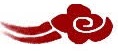 看故事故事改編自《論語．公冶長第五》一起分享子貢認為孔圉常常向別人請教，算不上真正的學問淵博，你同意他的看法嗎？為甚麼？孔子能積累淵博的學問，成為「萬世師表」，這跟他求學的態度有甚麼關係？你曾經向低年級的同學請教過嗎？試說說你的經驗。如果因不恥下問而被別人嘲笑，你會有甚麼感覺？以後你還會這樣做嗎？為甚麼？多讀一點名句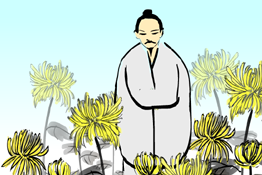 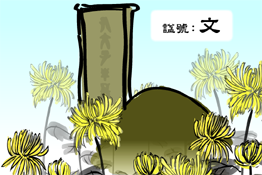 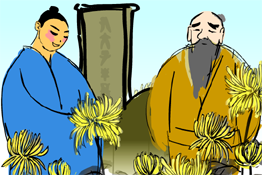 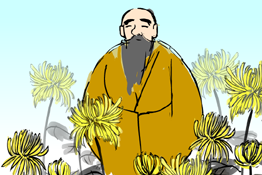 